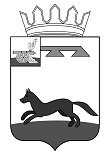 АДМИНИСТРАЦИЯ  МУНИЦИПАЛЬНОГО   ОБРАЗОВАНИЯ«ХИСЛАВИЧСКИЙ   РАЙОН» СМОЛЕНСКОЙ  ОБЛАСТИП О С Т А Н О В Л Е Н И Еот  20 августа  2020 г.  №  476О внесении изменений в Постановление №166 от 08.07.2015г.В соответствии  с  областными  законами от 4 сентября 2007 года № 90-з  "О  комиссиях   по   делам несовершеннолетних и защите их прав" и от 31 марта 2008 года № 24-з «О наделении органов местного самоуправления муниципальных районов и городских округов Смоленской области государственными полномочиями по созданию и организации деятельности комиссий     по     делам несовершеннолетних и защите их прав», в соответствии с Примерным  положением о Комиссиях по делам несовершеннолетних и защите их прав, утвержденным Постановлением правительства РФ от 06.11.2013г. № 995Администрация муниципального образования «Хиславичский район» Смоленской области п о с т а н о в л я е т: Утвердить Регламент Комиссии по делам несовершеннолетних и защите их прав в муниципальном образовании «Хиславичский район» Смоленской области в новой  редакции.Глава муниципального образования «Хиславичский район»Смоленской области                                                                                  А.В. ЗагребаевВизирование правового актаУТВЕРЖДЕНПостановлением Администрации муниципального образования «Хиславичский район» Смоленской областиОт20.08.2020г.  № 476РЕГЛАМЕНТКомиссии по делам несовершеннолетних и защите их правв муниципальном образовании «Хиславичский район» Смоленской области1.Общие положения1. 1. Настоящий Регламент разработан в  соответствии  с  областными законами  "О  комиссиях по делам несовершеннолетних и защите их прав" от 04.09.2007 года  № 90-з и «О наделении органов местного самоуправления муниципальных районов и городских округов Смоленской области государственными полномочиями по созданию и организации деятельности комиссий по делам несовершеннолетних и защите их прав», от  31.03.2008 года и № 24-з и определяет порядок деятельности Комиссии по делам несовершеннолетних и защите их прав в муниципальном образовании «Хиславичский район» Смоленской области (далее –Комиссия по делам несовершеннолетних), с Примерным положением о Комиссиях по делам несовершеннолетних и защите их прав, утвержденным Постановлением правительства РФ от 06.11.2013г. № 995.1.2. Комиссия  по  делам  несовершеннолетних  является постоянно  действующим  коллегиальным  органом  системы   профилактики безнадзорности и правонарушений несовершеннолетних.1.3. Комиссия  по  делам  несовершеннолетних  в  своей деятельности   руководствуется   Конституцией   Российской  Федерации, международными договорами Российской Федерации и ратифицированными ею международными соглашениями в сфере защиты прав детей, федеральными конституционными законами, федеральными законами, актами Президента Российской Федерации и Правительства Российской Федерации, Примерным положением,   областными законами и иными областными нормативными правовыми актами,  а также настоящим Регламентом.1.4. Комиссия по делам несовершеннолетних имеет круглую печать, содержащую полное наименование комиссии, и бланки со своим наименованием.	 1.5. Численность Комиссии по делам несовершеннолетних не может быть менее 9 человек и более 21 человека.1.6. Комиссия  по  делам несовершеннолетних состоит из председателя,  заместителя председателя,  ответственного  секретаря  и членов Комиссии по делам несовершеннолетних.1.7. Председатель, заместитель председателя Комиссии, члены Комиссии по делам  несовершеннолетних  исполняют  свои обязанности на общественных началах.1.8. Ответственный   секретарь      Комиссии   по  делам несовершеннолетних исполняет свои обязанности на постоянной основе.1.9. Срок полномочий Комиссии по делам несовершеннолетних  начинается со дня первого ее заседания, при наличии сформированного состава данной комиссии, и составляет пять лет.1.10. По истечении указанного срока Комиссия по делам несовершеннолетних продолжает осуществлять свои полномочия до дня первого заседания нового состава данной комиссии.2.Основные задачи Комиссии по делам несовершеннолетнихОсновными задачами Комиссии по делам несовершеннолетних являются:2.1. предупреждение безнадзорности, беспризорности, правонарушений и антиобщественных действий несовершеннолетних, выявление и устранение причин и условий, способствующих этому;2.2. Координация   деятельности   органов  исполнительной  власти муниципального образования «Хиславичский район» Смоленской    области,    связанной    с    обеспечением    исполнения законодательства    Российской    Федерации   в   сфере   профилактики безнадзорности и правонарушений несовершеннолетних,  защиты их прав  и законных интересов.2.3. Выработка  согласованных   подходов   к   решению   основных вопросов,  касающихся приоритетных направлений деятельности, связанной с профилактикой безнадзорности  и  правонарушений  несовершеннолетних, защитой их прав и законных интересов.2.4. Выработка предложений и рекомендаций органам  и  учреждениям системы      профилактики      безнадзорности     и     правонарушений несовершеннолетних в муниципальном образовании «Хиславичский район» Смоленской области (далее - органы  и  учреждения системы   профилактики)  по  вопросам  профилактики  безнадзорности  и правонарушений  несовершеннолетних,  защиты   их   прав   и   законных интересов.2.5. обеспечение защиты прав и законных интересов несовершеннолетних;2.6. социально-педагогическая реабилитация несовершеннолетних, находящихся в социально опасном положении, в том числе связанном с немедицинским потреблением наркотических средств и психотропных веществ;2.7. выявление и пресечение случаев вовлечения несовершеннолетних в совершение преступлений, других противоправных и (или) антиобщественных действий, а также случаев склонения их к суицидальным действиям.3. Функции и права Комиссии по делам несовершеннолетних3.1.  Комиссия    по   делам   несовершеннолетних   в соответствии с возложенными на  нее  задачами  осуществляет  следующие функции:- принимает участие в разработке районных  нормативных  правовых актов   по   вопросам  профилактики  безнадзорности  и  правонарушений несовершеннолетних, защиты их прав и законных интересов;- обеспечивает организацию и проведение мероприятий, направленных на  решение  проблем  профилактики  безнадзорности  и   правонарушений несовершеннолетних,  защиты их прав и законных интересов,  в том числе мероприятий по выявлению несовершеннолетних и их семей,  находящихся в социально    опасном    положении,    и   организации   индивидуальной профилактической  работы  с   ними,   а   также   по   привлечению   к ответственности  лиц,  вовлекающих  подростков  в  антиобщественную  и преступную деятельность;- взаимодействует  с  органами  государственной власти Смоленской области,  иными государственными органами Смоленской области, органами местного  самоуправления муниципальных образований Смоленской области, органами и учреждениями системы  профилактики,  зарегистрированными  и осуществляющими  свою  деятельность  на  территории Смоленской области общественными  объединениями  и  иными  организациями,   занимающимися проблемами     профилактики     безнадзорности     и    правонарушений несовершеннолетних,  независимо от их организационно-правовых  форм  и форм  собственности  (далее  -  объединения и организации) по вопросам профилактики  безнадзорности  и   правонарушений   несовершеннолетних, защиты их прав и законных интересов;- обобщает и распространяет положительный опыт работы  органов  и учреждений системы профилактики;- изучает инновационные программы работы с несовершеннолетними  и их  семьями,  находящимися  в социально опасном положении,  и в случае целесообразности рекомендует их к внедрению в  органах  и  учреждениях системы профилактики;- осуществляет контроль за выполнением решений Комиссии по делам несовершеннолетних;- организует осуществление мер по защите и восстановлению прав и законных интересов несовершеннолетних, защите их от всех форм дискриминации, физического или психического насилия, оскорбления, грубого обращения, сексуальной и иной эксплуатации, выявлению и устранению причин и условий, способствующих безнадзорности, беспризорности, правонарушениям и антиобщественным действиям несовершеннолетних;-  утверждает межведомственные планы(программы, порядки взаимодействия) по наиболее актуальным  направлениям в области профилактики безнадзорности и правонарушений несовершеннолетних, защиты их прав и законных интересов,  и координируют проведение индивидуальной профилактической работы органов и учреждений системы профилактики в отношении несовершеннолетних и семей с несовершеннолетними детьми, находящихся в социально опасном положении, по предупреждению случаев насилия и всех форм посягательств на жизнь, здоровье и половую неприкосновенность несовершеннолетних, привлекают социально ориентированные общественные объединения к реализации планов индивидуальной профилактической работы и контролируют их выполнение»;- участвует в разработке и реализации целевых программ, направленных на защиту прав и законных интересов несовершеннолетних, профилактику их безнадзорности, беспризорности, правонарушений и антиобщественных действий;-подготавливает совместно с соответствующими органами или учреждениями представляемые в суд материалы по вопросам, связанным с содержанием несовершеннолетних в специальных учебно-воспитательных учреждениях закрытого типа, а также по иным вопросам, предусмотренным законодательством Российской Федерации;- даёт согласие на отчисление несовершеннолетних обучающихся, достигших возраста 15 лет и не получивших основного общего образования, организациям, осуществляющим образовательную деятельность;- даёт при наличии согласия родителей (законных представителей) несовершеннолетнего обучающегося и органа местного самоуправления, осуществляющего управление в сфере образования, согласие на оставление несовершеннолетними, достигшими возраста 15 лет, общеобразовательных организаций до получения основного общего образования. Комиссии принимают совместно с родителями (законными представителями) несовершеннолетних, достигших возраста 15 лет и оставивших общеобразовательные организации до получения основного общего образования, и органами местного самоуправления, осуществляющими управление в сфере образования, не позднее чем в месячный срок меры по продолжению освоения несовершеннолетними образовательной программы основного общего образования в иной форме обучения и с согласия их родителей (законных представителей) по трудоустройству таких несовершеннолетних;- обеспечивает оказание помощи в трудовом и бытовом устройстве несовершеннолетних, освобожденных из учреждений уголовно-исполнительной системы либо вернувшихся из специальных учебно-воспитательных учреждений, а также состоящих на учете в уголовно-исполнительных инспекциях, содействия в определении форм устройства других несовершеннолетних, нуждающихся в помощи государства, оказание помощи по трудоустройству несовершеннолетних ( с их согласия);- применяет меры воздействия в отношении несовершеннолетних, их родителей или иных законных представителей в случаях и порядке, которые предусмотрены законодательством Российской Федерации и законодательством субъектов Российской Федерации;-принимает решения на основании заключения психолого-медико-педагогической комиссии о направлении несовершеннолетних в возрасте от 8 до 18 лет, нуждающихся в специальном педагогическом подходе, в специальные учебно-воспитательные учреждения открытого типа с согласия родителей (законных представителей), а также самих несовершеннолетних в случае достижения ими возраста 14 лет;- принимает постановления об отчислении несовершеннолетних из специальных учебно-воспитательных учреждений открытого типа;- подготавливает и направляют в органы государственной власти субъектов Российской Федерации и органы местного самоуправления в порядке, установленном законодательством субъектов Российской Федерации, отчеты о работе по профилактике безнадзорности и правонарушений несовершеннолетних на территории соответствующего муниципального образования; - рассматривает информацию (материалы) о фактах совершения несовершеннолетними, не подлежащими уголовной ответственности в связи с недостижением возраста наступления уголовной ответственности, общественно опасных деяний и принимают решения о применении к ним мер воздействия или о ходатайстве перед судом об их помещении в специальные учебно-воспитательные учреждения закрытого типа, а также ходатайства, просьбы, жалобы и другие обращения несовершеннолетних или их родителей (законных представителей), относящиеся к установленной сфере деятельности комиссий;-рассматривает дела об административных правонарушениях, совершенных несовершеннолетними, их родителями (законными представителями) либо иными лицами, отнесенных Кодексом Российской Федерации об административных правонарушениях и законами субъектов Российской Федерации об административной ответственности к компетенции комиссий;- обращается в суд по вопросам возмещения вреда, причиненного здоровью несовершеннолетнего, его имуществу, и (или) морального вреда в порядке, установленном законодательством Российской Федерации;- согласовывает представления (заключения) администраций специальных учебно-воспитательных учреждений закрытого типа, вносимые в суды по месту нахождения указанных учреждений»;- о продлении срока пребывания несовершеннолетнего в специальном учебно-воспитательном учреждении закрытого типа не позднее чем за один месяц до истечения установленного судом срока пребывания несовершеннолетнего в указанном учреждении;- о прекращении пребывания несовершеннолетнего в специальном учебно-воспитательном учреждении закрытого типа на основании заключения психолого-медико-педагогической комиссии указанного учреждения до истечения установленного судом срока, если несовершеннолетний не нуждается в дальнейшем применении этой меры воздействия (не ранее 6 месяцев со дня поступления несовершеннолетнего в специальное учебно-воспитательное учреждение закрытого типа) или в случае выявления у него заболеваний, препятствующих содержанию и обучению в специальном учебно-воспитательном учреждении закрытого типа;- о переводе несовершеннолетнего в другое специальное учебно-воспитательное учреждение закрытого типа в связи с возрастом, состоянием здоровья, а также в целях создания наиболее благоприятных условий для его реабилитации;- о восстановлении срока пребывания несовершеннолетнего в специальном учебно-воспитательном учреждении закрытого типа в случае его самовольного ухода из указанного учреждения, невозвращения в указанное учреждение из отпуска, а также в других случаях уклонения несовершеннолетнего от пребывания в специальном учебно-воспитательном учреждении закрытого типа;- даёт совместно с соответствующей государственной инспекцией труда согласие на расторжение трудового договора с работниками в возрасте до 18 лет по инициативе работодателя (за исключением случаев ликвидации организации или прекращения деятельности индивидуального предпринимателя);- участвует в разработке проектов нормативных правовых актов по вопросам защиты прав и законных интересов несовершеннолетних;- осуществляет  иные  действия,  предусмотренные  федеральным   и областным законодательством.3.2.  Комиссия  по  делам  несовершеннолетних  в  целях реализации  возложенных  на  нее  задач в соответствии с федеральным и областным законодательством имеет право:- запрашивать    в    установленном   порядке   необходимые   для рассмотрения  вопросов,  отнесенных  к  ее  компетенции,  материалы  и информацию;- заслушивать  представителей   органов   исполнительной   власти муниципального образования «Хиславичский район» Смоленской  области,  органов  местного  самоуправления  муниципальных образований муниципального образования «Хиславичский район»  Смоленской  области,   органов   и   учреждений   системы профилактики,  объединений и организаций по вопросам,  отнесенным к ее компетенции;- создавать  рабочие  группы  в  целях решения отдельных вопросов профилактики  безнадзорности  и   правонарушений   несовершеннолетних, защиты их прав и законных интересов;- привлекать при необходимости для  участия  в  работе  Комиссии   по  делам  несовершеннолетних,  в  том  числе  к  работе  в создаваемых ею рабочих группах,  специалистов  органов  исполнительной власти   муниципального образования «Хиславичский район» Смоленской    области,   органов   местного   самоуправления муниципальных образований муниципального образования «Хиславичский район» Смоленской области, образовательных  учреждений,  представителей  органов  и учреждений системы профилактики, объединений и организаций.4. Вопросы обеспечения деятельности Комиссии.1.  К вопросам обеспечения деятельности Комиссии относятся: - подготовка и организация проведения заседаний и иных плановых мероприятий комиссии; - осуществление контроля за своевременностью подготовки и представления материалов для рассмотрения на заседаниях комиссии; - ведение делопроизводства комиссии; - оказание консультативной помощи представителям органов и учреждений системы профилактики, а также представителям иных территориальных органов местного самоуправления и организаций, участвующим в подготовке материалов к заседанию комиссии, при поступлении соответствующего запроса; - участие в организации межведомственных мероприятий по профилактике безнадзорности и правонарушений несовершеннолетних, в том числе межведомственных конференций, совещаний, семинаров; - участие по приглашению органов и организаций в проводимых ими проверках, совещаниях, семинарах, коллегиях, конференциях и других мероприятиях по вопросам профилактики безнадзорности и правонарушений несовершеннолетних; - организация рассмотрения комиссией поступивших в комиссию обращений граждан, сообщений органов и учреждений системы профилактики по вопросам, относящимся к ее компетенции; - осуществление сбора, обработки и обобщения информации, необходимой для решения задач, стоящих перед комиссией; - осуществление сбора и обобщение информации о численности лиц, предусмотренных статьей 5 Федерального закона "Об основах системы профилактики безнадзорности и правонарушений несовершеннолетних", в отношении которых органами и учреждениями системы профилактики проводится индивидуальная профилактическая работа;обобщение сведений о детской безнадзорности, правонарушениях несовершеннолетних, защите их прав и законных интересов для представления на рассмотрение комиссии с целью анализа ситуации; - подготовка информационных и аналитических материалов по вопросам профилактики безнадзорности и правонарушений несовершеннолетних; - обеспечение доступа к информации о деятельности комиссии путем участия в подготовке публикаций и выступлений в средствах массовой информации, в информационно-телекоммуникационной сети "Интернет" без использования в публикациях и выступлениях сведений, разглашение которых нарушает охраняемые законом права и интересы несовершеннолетних, их родителей или иных законных представителей; - осуществление сбора, обобщения информации о численности несовершеннолетних, находящихся в социально опасном положении, на территории муниципального образования; - подготовка и направление в комиссию субъекта Российской Федерации справочной информации, отчетов по вопросам, относящимся к компетенции комиссии; - участие в подготовке заключений на проекты нормативных правовых актов по вопросам защиты прав и законных интересов несовершеннолетних; - исполнение иных полномочий в рамках обеспечения деятельности комиссии по реализации комиссией полномочий, предусмотренных законодательством Российской Федерации и законодательством субъектов Российской Федерации.5.Права и обязанности председателя, заместителя председателя,ответственного секретаря и членов Комиссиипо делам несовершеннолетних и защите их прав5.1.Председатель Комиссии по делам несовершеннолетних:  - осуществляет руководство деятельностью Комиссии по делам несовершеннолетних; - председательствует на заседании Комиссии по делам несовершеннолетних и организует ее работу; - имеет право решающего голоса при голосовании на заседании Комиссии по делам несовершеннолетних; - представляет Комиссию по делам несовершеннолетних в государственных органах, органах местного самоуправления и иных организациях; - утверждает повестку заседания Комиссии по делам несовершеннолетних; - назначает дату заседания Комиссии по делам несовершеннолетних; - дает заместителю председателя Комиссии по делам несовершеннолетних, ответственному секретарю Комиссии по делам несовершеннолетних, членам Комиссии по делам несовершеннолетних обязательные к исполнению поручения по вопросам, отнесенным к компетенции Комиссии по делам несовершеннолетних; - представляет уполномоченным органам (должностным лицам) предложения по формированию персонального состава Комиссии по делам несовершеннолетних; - осуществляет контроль за исполнением плана работы Комиссии по делам несовершеннолетних и, подписывает постановления Комиссии по делам несовершеннолетних; - обеспечивает представление установленной отчетности о работе по профилактике безнадзорности и правонарушений несовершеннолетних в порядке, установленном законодательством Российской Федерации и нормативными правовыми актами субъектов Российской Федерации; - председатель Комиссии по делам несовершеннолетних несет персональную ответственность за организацию работы Комиссии по делам несовершеннолетних и представление отчетности о состоянии профилактики безнадзорности и правонарушений несовершеннолетних в соответствии с законодательством Российской Федерации и законодательством субъекта Российской Федерации;  - участвует в заседании комиссии и его подготовке; -  предварительно (до заседания комиссии) знакомится с материалами по вопросам, выносимым на ее рассмотрение; -  вносит предложения об отложении рассмотрения вопроса (дела) и о запросе дополнительных материалов по нему; -  вносит предложения по совершенствованию работы по профилактике безнадзорности и правонарушений несовершеннолетних, защите их прав и законных интересов, выявлению и устранению причин и условий, способствующих безнадзорности и правонарушениям несовершеннолетних; -  участвует в обсуждении постановлений, принимаемых комиссией по рассматриваемым вопросам (делам), и голосуют при их принятии; -  посещает организации, обеспечивающие реализацию несовершеннолетними их прав на образование, труд, отдых, охрану здоровья и медицинскую помощь, жилище и иных прав, в целях проверки поступивших в комиссию сообщений о нарушении прав и законных интересов несовершеннолетних, наличии угрозы в отношении их жизни и здоровья, ставших известными случаях применения насилия и других форм жестокого обращения с несовершеннолетними, а также в целях выявления причин и условий, способствовавших нарушению прав и законных интересов несовершеннолетних, их безнадзорности и совершению правонарушений;  - осуществляет иные  полномочия,  предусмотренные  федеральным  и областным законодательством	5.2. Заместитель председателя:- выполняет поручения председателя Комиссии по делам несовершеннолетних;- исполняет обязанности председателя Комиссии по делам несовершеннолетних в его отсутствие;-  обеспечивает контроль за исполнением постановлений Комиссии по делам несовершеннолетних;- обеспечивает контроль за своевременной подготовкой материалов для рассмотрения на заседании Комиссии по делам несовершеннолетних;- осуществляет иные  полномочия,  предусмотренные  федеральным  и областным законодательством.5.3. Ответственный секретарь Комиссии по делам несовершеннолетних:- осуществляет подготовку материалов для рассмотрения на заседании Комиссии по делам несовершеннолетних;- выполняет поручения председателя и заместителя председателя Комиссии по делам несовершеннолетних;- отвечает за ведение делопроизводства Комиссии по делам несовершеннолетних;- оповещает членов комиссии и лиц, участвующих в заседании Комиссии по делам несовершеннолетних, о времени и месте заседания, проверяет их явку, знакомит с материалами по вопросам, вынесенным на рассмотрение Комиссии по делам несовершеннолетних;- осуществляет подготовку и оформление проектов постановлений, принимаемых Комиссией по делам несовершеннолетних по результатам рассмотрения соответствующего вопроса на заседании;- обеспечивает вручение копий постановлений Комиссии по делам несовершеннолетних;- осуществляет аналитическую работу с целью  выявления  причин  и условий,     способствующих     безнадзорности,    беспризорности    и правонарушениям несовершеннолетних;- ведет   протокол   заседания      Комиссии   по  делам несовершеннолетних;- подписывает протоколы заседаний    Комиссии  по  делам несовершеннолетних;- участвует в заседании комиссии и его подготовке;-  предварительно (до заседания комиссии) знакомится с материалами по вопросам, выносимым на ее рассмотрение;-  вносит предложения об отложении рассмотрения вопроса (дела) и о запросе дополнительных материалов по нему;-  вносит предложения по совершенствованию работы по профилактике безнадзорности и правонарушений несовершеннолетних, защите их прав и законных интересов, выявлению и устранению причин и условий, способствующих безнадзорности и правонарушениям несовершеннолетних; -  участвует в обсуждении постановлений, принимаемых комиссией по рассматриваемым вопросам (делам), и голосуют при их принятии; -  посещает организации, обеспечивающие реализацию несовершеннолетними их прав на образование, труд, отдых, охрану здоровья и медицинскую помощь, жилище и иных прав, в целях проверки поступивших в комиссию сообщений о нарушении прав и законных интересов несовершеннолетних, наличии угрозы в отношении их жизни и здоровья, ставших известными случаях применения насилия и других форм жестокого обращения с несовершеннолетними, а также в целях выявления причин и условий, способствовавших нарушению прав и законных интересов несовершеннолетних, их безнадзорности и совершению правонарушений; - осуществляет иные  полномочия,  предусмотренные  федеральным  и областным законодательством.5.4.Члены Комиссии по делам несовершеннолетних обладают равными правами при рассмотрении и обсуждении вопросов (дел), отнесенных к компетенции Комиссии по делам несовершеннолетних, и осуществляют следующие функции:- участвуют в заседании Комиссии по делам несовершеннолетних и его подготовке;- предварительно (до заседания Комиссии по делам несовершеннолетних) знакомятся с материалами по вопросам, выносимым на ее рассмотрение;- вносят предложения об отложении рассмотрения вопроса (дела) и о запросе дополнительных материалов по нему;- вносят предложения по совершенствованию работы по профилактике безнадзорности и правонарушений несовершеннолетних, защите их прав и законных интересов, выявлению и устранению причин и условий, способствующих безнадзорности и правонарушениям несовершеннолетних;- участвуют в обсуждении постановлений, принимаемых Комиссии по делам несовершеннолетних по рассматриваемым вопросам (делам), и голосуют при их принятии;- составляют протоколы об административных правонарушениях в случаях и порядке, предусмотренных Кодексом Российской Федерации об административных правонарушениях;- посещают организации, обеспечивающие реализацию несовершеннолетними их прав на образование, труд, отдых, охрану здоровья и медицинскую помощь, жилище и иных прав, в целях проверки поступивших в комиссию сообщений о нарушении прав и законных интересов несовершеннолетних, наличии угрозы в отношении их жизни и здоровья, ставших известными случаях применения насилия и других форм жестокого обращения с несовершеннолетними, а также в целях выявления причин и условий, способствовавших нарушению прав и законных интересов несовершеннолетних, их безнадзорности и совершению правонарушений;- выполняют поручения председателя Комиссии по делам несовершеннолетних.- задают  вопросы  лицам,  участвующим  в  рассмотрении вопросов, отнесенных    к    компетенции        Комиссии    по    делам несовершеннолетних;	- осуществляют  иные  полномочия,  предусмотренные  федеральным и областным законодательством и связанные с их деятельностью как  членов Комиссии по делам несовершеннолетних.6. Прекращение полномочий6.1. Полномочия председателя, заместителя председателя, ответственного секретаря, члена комиссии прекращаются при наличии следующих оснований:а) подача письменного заявления о прекращении полномочий председателя комиссии (заместителя председателя, ответственного секретаря или члена комиссии) уполномоченным органам (должностным лицам);б) признание председателя комиссии (заместителя председателя, ответственного секретаря или члена комиссии) решением суда, вступившим в законную силу, недееспособным, ограниченно дееспособным и безвестно отсутствующим или умершим;в) прекращение полномочий комиссии;г) увольнение председателя комиссии (заместителя председателя, ответственного секретаря или члена комиссии) с занимаемой должности в органе или учреждении системы профилактики, ином государственном органе, органе местного самоуправления или общественном объединении, от которого указанное лицо было включено (делегировано) в состав комиссии;д) отзыв (замена) председателя комиссии (заместителя председателя, ответственного секретаря или члена комиссии) по решению руководителя органа или учреждения системы профилактики, иного государственного органа, органа местного самоуправления или общественного объединения, от которого указанное лицо было включено (делегировано) в ее состав;е) систематическое неисполнение или ненадлежащее исполнение председателем комиссии (заместителем председателя, ответственным секретарем или членом комиссии) своих полномочий;ж) по факту смерти.6.2. При прекращении полномочий председатель комиссии (заместитель председателя, ответственный секретарь или член комиссии) исключаются из ее состава, за исключением прекращения полномочий в соответствии с подпунктами "б" (в части признания лица, входящего в состав комиссии, решением суда, вступившим в законную силу, умершим), "в" и "ж" пункта 6.1 настоящего регламента.7.Организация деятельности Комиссиипо делам несовершеннолетних7.1. Организация   деятельности     Комиссии  по  делам несовершеннолетних  осуществляется  в  соответствии  с  планом  работы Комиссии по делам несовершеннолетних.  План работы Комиссии по делам несовершеннолетних составляется на год на  основании предложений,   поступивших  от  членов    Комиссии  по  делам несовершеннолетних, рассматривается на заседании Комиссии по делам несовершеннолетних и утверждается ее председателем. Предложения в проект плана работы комиссии вносятся в комиссию ее членами в письменной форме в сроки, определенные председателем комиссии или постановлением комиссии, если законодательством субъекта Российской Федерации не предусмотрено иное.7.1.1. Предложения по рассмотрению вопросов на заседании комиссии должны содержать:а) наименование вопроса и краткое обоснование необходимости его рассмотрения на заседании комиссии;б) информацию об органе (организации, учреждении), и (или) должностном лице, и (или) члене комиссии, ответственных за подготовку вопроса;в) перечень соисполнителей (при их наличии);г) срок рассмотрения на заседании комиссии.7.1.2. Предложения в проект плана работы комиссии могут направляться членам комиссии для их предварительного согласования.7.1.3. Проект плана работы комиссии формируется на основе предложений, поступивших в комиссию, по согласованию с председателем комиссии выносится для обсуждения и утверждения на заседании в конце года, предшествующего году реализации плана работы комиссии.7.1.4. Изменения в план работы комиссии вносятся на заседании комиссии на основании предложений лиц, входящих в ее состав.7.1.5. Члены комиссии, должностные лица органов и учреждений системы профилактики, а также иных территориальных органов федеральных органов исполнительной власти, органов исполнительной власти субъектов Российской Федерации, органов местного самоуправления и организаций, которым во исполнение плана работы комиссии поручена подготовка соответствующих информационных материалов для рассмотрения на заседаниях комиссии, несут персональную ответственность за качество и своевременность их представления.7.1.6. Информационные материалы по вопросам, включенным в повестку заседания комиссии, представляются в комиссию органами (организациями, учреждениями), должностными лицами, членами комиссии, ответственными за их подготовку, в соответствии с планом работы комиссии не позднее чем за 10 дней до дня проведения заседания и включают в себя:а) справочно-аналитическую информацию по вопросу, вынесенному на рассмотрение;б) предложения в проект постановления комиссии по рассматриваемому вопросу;в) особые мнения по представленному проекту постановления комиссии, если таковые имеются;г) материалы согласования проекта постановления комиссии с заинтересованными органами и учреждениями системы профилактики, иными государственными органами и органами местного самоуправления;д) иные сведения, необходимые для рассмотрения вопроса.7.1.7. В случае непредставления материалов в установленный настоящим Примерным положением срок или их представления с нарушением требований к данным материалам вопрос может быть снят с рассмотрения либо перенесен для рассмотрения на другое заседание в соответствии с решением председателя комиссии.7.1.8. Повестка заседания, проекты постановлений по вопросам, включенным в повестку заседания, и соответствующие материалы по данным вопросам направляются членам комиссии не позднее чем за 3 рабочих дня до дня проведения заседания.7.1.9. Члены комиссии и иные участники заседания, которым направлены повестка заседания, проект постановления и иные материалы, при наличии замечаний и предложений представляют их в комиссию до начала проведения заседания.7.1.10. О дате, времени, месте и повестке заседания комиссии извещается прокурор.7.2. Формой работы Комиссии по делам несовершеннолетних является   заседание.   Рассмотрение     Комиссией  по  делам несовершеннолетних   вопросов,   отнесенных    к    ее    компетенции, осуществляется  на  заседаниях   Комиссии по делам несовершеннолетних  открыто. Заседания  Комиссии   по   делам   несовершеннолетних   проводятся   с периодичностью,  обеспечивающей выполнение ею своих полномочий,  но не реже одного раза в месяц. 7.3. Заседание Комиссии по делам несовершеннолетних считается правомочным, если на нем присутствует не менее половины ее членов. Члены Комиссии по делам несовершеннолетних участвуют в ее заседаниях без права замены.7.4. На заседании Комиссии по делам несовершеннолетних председательствует ее председатель либо заместитель председателя Комиссии по делам несовершеннолетних.7.5. На   каждом   заседании   Комиссии по делам несовершеннолетних  ведется  протокол  заседания Комиссии по делам несовершеннолетних,  который подписывается  председательствующим на   заседании     Комиссии  по  делам  несовершеннолетних  и ответственным    секретарем         Комиссии     по     делам несовершеннолетних.7.6. Решения  Комиссии  по  делам   несовершеннолетних принимаются большинством голосов присутствующих на заседании членов Комиссии по делам несовершеннолетних.	Голос  председательствующего  на  ее  заседании является решающим. 7.6.1.  При голосовании член комиссии имеет один голос и голосует лично. Член комиссии вправе на заседании комиссии довести до сведения членов комиссии свое особое мнение по вопросу, вынесенному на голосование. Особое мнение, изложенное в письменной форме, прилагается к протоколу заседания комиссии. - Результаты голосования, оглашенные председателем комиссии, вносятся в протокол заседания комиссии.-  В протоколе заседания комиссии указываются:а) наименование комиссии;б) дата, время и место проведения заседания;в) сведения о присутствующих и отсутствующих членах комиссии, иных лицах, присутствующих на заседании;г) повестка дня;д) отметка о способе документирования заседания коллегиального органа (стенографирование, видеоконференция, запись на диктофон и др.);е) наименование вопросов, рассмотренных на заседании комиссии, и ход их обсуждения;ж) результаты голосования по вопросам, обсуждаемым на заседании комиссии;з) решение, принятое по рассматриваемому вопросу.-  К протоколу заседания комиссии прилагаются материалы докладов по вопросам, рассмотренным на заседании комиссии, справочно-аналитическая и иная информация (при наличии).  - Протокол заседания комиссии подписывается председательствующим на заседании комиссии и секретарем заседания комиссии».7.7. В результате рассмотрения вопросов,  вынесенных на заседание Комиссии по делам несовершеннолетних,  принимается решение, которое оформляется постановлением, в котором указываются:а) наименование Комиссии по делам несовершеннолетних;б) дата;в) время и место проведения заседания;г) сведения о присутствующих и отсутствующих членах Комиссии по делам несовершеннолетних;д) сведения об иных лицах, присутствующих на заседании;е) вопрос повестки дня, по которому вынесено постановление;ж) содержание рассматриваемого вопроса;з) выявленные по рассматриваемому вопросу нарушения прав и законных интересов несовершеннолетних (при их наличии);и) сведения о выявленных причинах и условиях, способствующих безнадзорности, беспризорности, правонарушениям и антиобщественным действиям несовершеннолетних (при их наличии);к) решение, принятое по рассматриваемому вопросу;л) меры, направленные на устранение причин и условий, способствующих безнадзорности, беспризорности, правонарушениям и антиобщественным действиям несовершеннолетних, которые должны предпринять соответствующие органы или учреждения системы профилактики;м) сроки, в течение которых должны быть приняты меры, направленные на устранение причин и условий, способствующих безнадзорности, беспризорности, правонарушениям и антиобщественным действиям несовершеннолетних;7.8. Постановления Комиссии по  делам  несовершеннолетних подписываются председательствующим на ее заседании;7.9. Копия   постановления     Комиссии    по    делам несовершеннолетних   или   выписка   из  него  вручается  под  роспись заинтересованным лицам или направляется в соответствующие  организации в течение трех дней со дня вынесения указанного постановления;7.10. Постановления, принятые Комиссии по делам несовершеннолетних, обязательны для исполнения органами и учреждениями системы профилактики.7.11. Органы и учреждения системы профилактики обязаны сообщить Комиссии по делам несовершеннолетних о мерах, принятых по исполнению постановления, в указанный в нем срок.7.12. Постановление комиссии может быть обжаловано в порядке, установленном законодательством Российской Федерации.  8. ДелопроизводствоДля решения  вопросов,   отнесенных   федеральным   и   областным законодательством   к   компетенции    Комиссии   по  делам несовершеннолетних,   в   обязательном   порядке   ведется   следующая документация:- журнал регистрации входящих документов, поступающих в Комиссию  по делам несовершеннолетних;- журнал регистрации исходящих документов;- материалы протоколов  заседаний и постановлений  Комиссии  по  делам несовершеннолетних;     При необходимости  председателем    Комиссии  по   делам несовершеннолетних  может  быть  признано  целесообразным ведение иной документации,  способствующей улучшению организации  работы  Комиссии по делам несовершеннолетних.Отп. 1 экз. – в делоИсп. А.М.Павлова«20» августа  2020 г._______________Визы:О.В. Зайцева______________«____» ______________ 2020 г.Визы:Морозова К.С.______________«____» ______________ 2020 г.Визы:Т.В. Ущеко______________«____» ______________ 2020 г.